Zajęcia kształtujące i rozwijające kreatywnośćIdzie wiosna! W parku coraz śmielej ptaszki śpiewają.  Może warto nauczyć się je rysować w kilku prostych krokach. 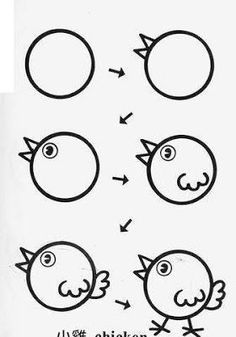 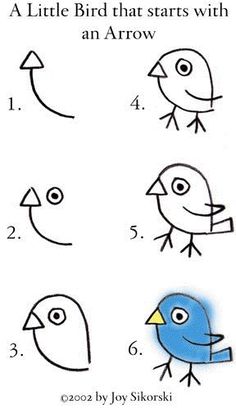 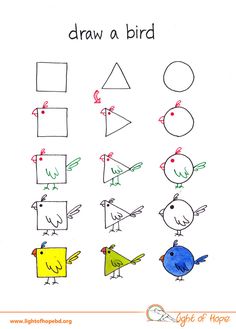 